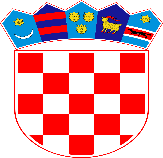          REPUBLIKA HRVATSKAKRAPINSKO-ZAGORSKA ŽUPANIJA   OPĆINA SVETI KRIŽ ZAČRETJE                OPĆINSKO VIJEĆEKLASA: 400-01/21-01/013URBROJ:2197/04-01-21-14Sveti Križ Začretje, 14.12.2021.Na temelju članka 32. Statuta Općine Sveti Križ Začretje („Službeni glasnikKrapinsko-zagorske županije“ 21/21) Općinsko vijeće na svojoj 5. sjednici održanoj 14.12.2021. godine donosiO D  L  U  K  Uo suglasnosti za provedbu ulaganja na području Općine Sveti Križ ZačretjeČlanak 1.Ovom Odlukom predstavničkog tijela jedinice lokalne samouprave o suglasnosti za provedbu ulaganja (u nastavku: Odluka) daje se suglasnost načelniku Općine Sveti Križ Začretje za provedbu ulaganja na području Općine Sveti Križ Začretje za projekt Izgradnja igrališta  koji će se realizirati u naselju Sekirišće.Članak 2.Ova suglasnost daje se u svrhu prijave ulaganja iz članka 1. ove odluke na natječaj za Mjeru 19.2. »Provedba operacija unutar CLLD strategije«, podmjere 19.3. »Priprema i provedba aktivnosti suradnje LAG-a« i podmjere 19.4. »Tekući troškovi i animacija« unutar mjere 19 »Potpora lokalnom razvoju u okviru inicijative LEADER (CLLD – lokalni razvoj pod vodstvom zajednice)« iz Programa ruralnog razvoja Republike Hrvatske za razdoblje 2014. – 2020, Tip operacije 3.1.1. "Ulaganja u pokretanje, poboljšanje ili proširenje lokalnih temeljnih usluga za ruralno stanovništvo, uključujući slobodno vrijeme i kulturne aktivnosti te povezanu infrastrukturu".    Podnositelj zahtjeva za potporu i korisnik potpore biti će Općina Sveti Križ Začretje.Članak 3.Sukladno Pravilniku o provedbi Tipa operacije 3.1.1. "Ulaganja u pokretanje, poboljšanje ili proširenje lokalnih temeljnih usluga za ruralno stanovništvo, uključujući slobodno vrijeme i kulturne aktivnosti te povezanu infrastrukturu",  Prilog „Opis projekta“ nalazi se u privitku Ove odluke i čini njezin sastavni dio.Članak 4.Ova Odluka stupa na snagu danom donošenja, a objavit će se u „Službenom glasniku Krapinsko-zagorske županije“.							       PREDSJEDNIK OPĆINSKOG VIJEČA							         Ivica Roginić 